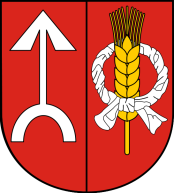 Urząd Gminy Niedrzwica Duża24-220 Niedrzwica Duża, ul. Lubelska 30tel. +48 (81) 5175085 / fax. +48 (81) 5175085 wew.28e-mail: info@niedrzwicaduza.pl, www.niedrzwicaduza.plOBOBKarta informacyjnaKarta informacyjnaUdostępnienie danych jednostkowych z rejestru mieszkańców, rejestru zamieszkaniacudzoziemców oraz rejestru PESELUdostępnienie danych jednostkowych z rejestru mieszkańców, rejestru zamieszkaniacudzoziemców oraz rejestru PESELUdostępnienie danych jednostkowych z rejestru mieszkańców, rejestru zamieszkaniacudzoziemców oraz rejestru PESELIPodstawa prawnaUstawa z dnia 24 września 2010 r. o ewidencji ludności (tekst jednolity Dz.U. z 2019r., poz. 1397)Rozporządzenie Ministra Cyfryzacji z dnia 26 czerwca 2019 r. zmieniające rozporządzenie w sprawie określenia wzorów wniosków o udostępnienie danych z rejestru mieszkańców i rejestru PESEL oraz trybu uzyskiwania zgody na udostępnienie danych po wykazaniu interesu faktycznego (Dz.U. z 2019 r., poz. 1212)Rozporządzenie Rady Ministrów z dnia 22 grudnia 2017 r. w sprawie opłat za udostępnienie danych z rejestrów mieszkańców oraz rejestru PESEL (Dz. U. z 2017r., poz. 2482);Ustawa z dnia 14 czerwca 1960 r. - Kodeks postępowania administracyjnego (Dz. U. z 2020 r., poz. 256)Ustawa z dnia 16 listopada 2006 r. o opłacie skarbowej (tekst jednolity Dz.U. z 2019 r., poz. 1000 z późniejszymi zmianami);Podstawa prawnaUstawa z dnia 24 września 2010 r. o ewidencji ludności (tekst jednolity Dz.U. z 2019r., poz. 1397)Rozporządzenie Ministra Cyfryzacji z dnia 26 czerwca 2019 r. zmieniające rozporządzenie w sprawie określenia wzorów wniosków o udostępnienie danych z rejestru mieszkańców i rejestru PESEL oraz trybu uzyskiwania zgody na udostępnienie danych po wykazaniu interesu faktycznego (Dz.U. z 2019 r., poz. 1212)Rozporządzenie Rady Ministrów z dnia 22 grudnia 2017 r. w sprawie opłat za udostępnienie danych z rejestrów mieszkańców oraz rejestru PESEL (Dz. U. z 2017r., poz. 2482);Ustawa z dnia 14 czerwca 1960 r. - Kodeks postępowania administracyjnego (Dz. U. z 2020 r., poz. 256)Ustawa z dnia 16 listopada 2006 r. o opłacie skarbowej (tekst jednolity Dz.U. z 2019 r., poz. 1000 z późniejszymi zmianami);IIKomórka organizacyjna załatwiająca sprawęReferat Spraw ObywatelskichNiedrzwica Duża ul. Lubelska 32 pokój  2 (budynek obok budynku głównego)tel. 81 517 50 85 wew. 24Pracownik: Joanna HerliczekKomórka organizacyjna załatwiająca sprawęReferat Spraw ObywatelskichNiedrzwica Duża ul. Lubelska 32 pokój  2 (budynek obok budynku głównego)tel. 81 517 50 85 wew. 24Pracownik: Joanna HerliczekIIIWymagane wnioskiwniosek o udostępnienie danych jednostkowych z rejestru mieszkańców oraz rejestru PESEL złożony w formie pisemnej lub za pomocą środków komunikacji elektronicznej na zasadach określonych w ustawie o informatyzacji działalności podmiotów realizujących zadania publiczne, wnosi osoba (podmiot) zainteresowana ich uzyskaniem do dowolnego organu gminy, z zastrzeżeniem, że w tej samej sprawie wniosek może zostać złożony wyłącznie do jednego organu dowolnej gminy – EL/WUDJ/1uproszczony wniosek o udostępnienie danych z rejestru mieszkańców oraz rejestru PESEL za pomocą urządzeń teletransmisji danych - EL/WUDT/1Wymagane wnioskiwniosek o udostępnienie danych jednostkowych z rejestru mieszkańców oraz rejestru PESEL złożony w formie pisemnej lub za pomocą środków komunikacji elektronicznej na zasadach określonych w ustawie o informatyzacji działalności podmiotów realizujących zadania publiczne, wnosi osoba (podmiot) zainteresowana ich uzyskaniem do dowolnego organu gminy, z zastrzeżeniem, że w tej samej sprawie wniosek może zostać złożony wyłącznie do jednego organu dowolnej gminy – EL/WUDJ/1uproszczony wniosek o udostępnienie danych z rejestru mieszkańców oraz rejestru PESEL za pomocą urządzeń teletransmisji danych - EL/WUDT/1IVWymagane załącznikidowód uiszczenia opłaty za udostępnienie jednostkowych danych. Przez dane jednostkowe należy rozumieć udostępnienie danych dotyczących jednej osoby bądź też imion i nazwisk wszystkich osób zameldowanych pod jednym adresem.dokumenty potwierdzające interes prawny lub faktyczny w uzyskaniu danych. Przykłady dokumentów potwierdzających interes prawny: wezwanie sądowe, wezwanie komornicze, dokumenty potwierdzające zobowiązanie osoby, której dane mają być udostępnione wobec wnioskującego o udostępnienie danych (np. kopie umów, wezwań do zapłaty, faktur, wyroków sądowych itp.).Osobom i podmiotom, które nie wykażą interesu prawnego tylko faktyczny, dane mogą być udostępnione wyłącznie za zgodą osób, których dane dotyczą.w przypadku gdy wnioskodawca działa za pośrednictwem pełnomocnika, do każdego wniosku należy dołączyć dokument stwierdzający udzielenie pełnomocnictwa (oryginał lub urzędowo poświadczony odpis).Wymagane załącznikidowód uiszczenia opłaty za udostępnienie jednostkowych danych. Przez dane jednostkowe należy rozumieć udostępnienie danych dotyczących jednej osoby bądź też imion i nazwisk wszystkich osób zameldowanych pod jednym adresem.dokumenty potwierdzające interes prawny lub faktyczny w uzyskaniu danych. Przykłady dokumentów potwierdzających interes prawny: wezwanie sądowe, wezwanie komornicze, dokumenty potwierdzające zobowiązanie osoby, której dane mają być udostępnione wobec wnioskującego o udostępnienie danych (np. kopie umów, wezwań do zapłaty, faktur, wyroków sądowych itp.).Osobom i podmiotom, które nie wykażą interesu prawnego tylko faktyczny, dane mogą być udostępnione wyłącznie za zgodą osób, których dane dotyczą.w przypadku gdy wnioskodawca działa za pośrednictwem pełnomocnika, do każdego wniosku należy dołączyć dokument stwierdzający udzielenie pełnomocnictwa (oryginał lub urzędowo poświadczony odpis).VDokumenty do wgląduosoba fizyczna - dowód osobistyDokumenty do wgląduosoba fizyczna - dowód osobistyVITermin załatwienia sprawyBez zbędnej zwłoki, najpóźniej w terminie miesiącaTermin załatwienia sprawyBez zbędnej zwłoki, najpóźniej w terminie miesiącaVIIOpłatyOpłata za udostepnienie danych jednostkowych wynosi 31 złotych na rachunek bankowy Urzędu Gminy lub w kasie urzędu OpłatyOpłata za udostepnienie danych jednostkowych wynosi 31 złotych na rachunek bankowy Urzędu Gminy lub w kasie urzędu VIIITryb odwołaniaW przypadku odmowy udostępnienia danych osobowych przysługuje odwołanie do Wojewody Lubelskiego za pośrednictwem Wójta Gminy Niedrzwica Duża w terminie 14 dni od daty doręczenia decyzji odmownej.Tryb odwołaniaW przypadku odmowy udostępnienia danych osobowych przysługuje odwołanie do Wojewody Lubelskiego za pośrednictwem Wójta Gminy Niedrzwica Duża w terminie 14 dni od daty doręczenia decyzji odmownej.IXUwagiInformacje niezbędne do zidentyfikowania osoby poszukiwanej - poza imieniem i nazwiskiem należy podać inne dane poszukiwanej osoby np.:
- imiona rodziców,
- data i miejsce urodzenia,
- numer PESEL,
- seria i numer dowodu osobistego,
- ostatni znany adres zameldowania.Dane z rejestru PESEL oraz rejestrów mieszkańców w zakresie niezbędnym do realizacji ich ustawowych zadań udostępnia się następującym podmiotom:
1) organom administracji publicznej, sądom i prokuraturze;
2) Policji, Straży Granicznej, Straży Marszałkowskiej, Służbie Więziennej, Służbie Kontrwywiadu Wojskowego, Służbie Wywiadu Wojskowego, Służbie Celno-Skarbowej, Żandarmerii Wojskowej, Agencji Bezpieczeństwa Wewnętrznego, Agencji Wywiadu, Służbie Ochrony Państwa, Centralnemu Biuru Antykorupcyjnemu, Szefowi Krajowego Centrum Informacji Kryminalnych, organom wyborczym i strażom gminnym (miejskim);
3) komornikom sądowym - wyłącznie w zakresie niezbędnym do prowadzenia przez nich postępowania egzekucyjnego lub zabezpieczającego albo wykonywania postanowienia o zabezpieczeniu spadku lub sporządzania spisu inwentarza;
4) państwowym i samorządowym jednostkom organizacyjnym oraz innym podmiotom - w zakresie niezbędnym do realizacji zadań publicznych określonych w odrębnych przepisach;
5) Polskiemu Czerwonemu Krzyżowi, w zakresie danych osób poszukiwanych Dane, o których mowa w ust. 1, mogą być udostępnione:
1) osobom i jednostkom organizacyjnym, jeżeli wykażą w tym interes prawny;
2) jednostkom organizacyjnym, w celach badawczych, statystycznych, badania opinii publicznej, jeżeli po wykorzystaniu dane te zostaną poddane takiej modyfikacji, która nie pozwoli ustalić tożsamości osób, których dane dotyczą;
3) innym osobom i jednostkom organizacyjnym, jeżeli wykażą interes faktyczny w otrzymaniu danych, pod warunkiem uzyskania zgody osób, których dane dotyczą;
Osoby i jednostki organizacyjne, o których mowa w art. 46 ust. 2 pkt 1, są zwolnione z opłat w przypadku udostępnienia z rejestru mieszkańców oraz rejestru PESEL danych niezbędnych do sporządzenia aktu poświadczenia dziedziczenia.UwagiInformacje niezbędne do zidentyfikowania osoby poszukiwanej - poza imieniem i nazwiskiem należy podać inne dane poszukiwanej osoby np.:
- imiona rodziców,
- data i miejsce urodzenia,
- numer PESEL,
- seria i numer dowodu osobistego,
- ostatni znany adres zameldowania.Dane z rejestru PESEL oraz rejestrów mieszkańców w zakresie niezbędnym do realizacji ich ustawowych zadań udostępnia się następującym podmiotom:
1) organom administracji publicznej, sądom i prokuraturze;
2) Policji, Straży Granicznej, Straży Marszałkowskiej, Służbie Więziennej, Służbie Kontrwywiadu Wojskowego, Służbie Wywiadu Wojskowego, Służbie Celno-Skarbowej, Żandarmerii Wojskowej, Agencji Bezpieczeństwa Wewnętrznego, Agencji Wywiadu, Służbie Ochrony Państwa, Centralnemu Biuru Antykorupcyjnemu, Szefowi Krajowego Centrum Informacji Kryminalnych, organom wyborczym i strażom gminnym (miejskim);
3) komornikom sądowym - wyłącznie w zakresie niezbędnym do prowadzenia przez nich postępowania egzekucyjnego lub zabezpieczającego albo wykonywania postanowienia o zabezpieczeniu spadku lub sporządzania spisu inwentarza;
4) państwowym i samorządowym jednostkom organizacyjnym oraz innym podmiotom - w zakresie niezbędnym do realizacji zadań publicznych określonych w odrębnych przepisach;
5) Polskiemu Czerwonemu Krzyżowi, w zakresie danych osób poszukiwanych Dane, o których mowa w ust. 1, mogą być udostępnione:
1) osobom i jednostkom organizacyjnym, jeżeli wykażą w tym interes prawny;
2) jednostkom organizacyjnym, w celach badawczych, statystycznych, badania opinii publicznej, jeżeli po wykorzystaniu dane te zostaną poddane takiej modyfikacji, która nie pozwoli ustalić tożsamości osób, których dane dotyczą;
3) innym osobom i jednostkom organizacyjnym, jeżeli wykażą interes faktyczny w otrzymaniu danych, pod warunkiem uzyskania zgody osób, których dane dotyczą;
Osoby i jednostki organizacyjne, o których mowa w art. 46 ust. 2 pkt 1, są zwolnione z opłat w przypadku udostępnienia z rejestru mieszkańców oraz rejestru PESEL danych niezbędnych do sporządzenia aktu poświadczenia dziedziczenia.